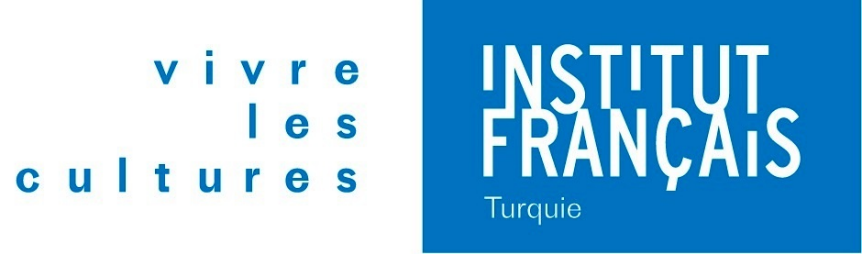 COURS INTENSIFS D’ETEPUBLIC JUNIOR ET ADOLESCENTSCOURS DE FRANÇAIS 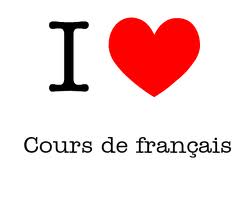 Cours adaptés au niveau de maîtrise de la langue française des jeunes apprenants. Durée des cours : 30h / 2 semainesAge : 7 – 9 ans / 10 – 13 ans / 14 – 15 ansHoraires : du lundi au vendredi : 10h-13h / 14h-17hCalendrier : du 13 au 24 juin / du 27 juin au 8 juillet / du 18 au 29 juillet Prix : 1490 TLATELIERS DE LECTURE DE CONTEChoisir un conte et faire des activités avec des dessins et marionnettes.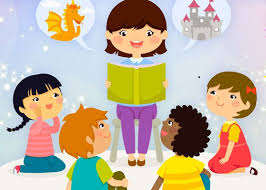 Durée de l’atelier : 30h / 2 semainesAge : 6 – 8 ans / 9 – 11 ans Horaires : du lundi au vendredi : 10h – 13h / 14h – 17hCalendrier : du 27 juin au 8 juillet / du 18 au 29 juilletPrix : 1800 TL / matériel non-comprisCLUB DE JEUX DE SOCIETE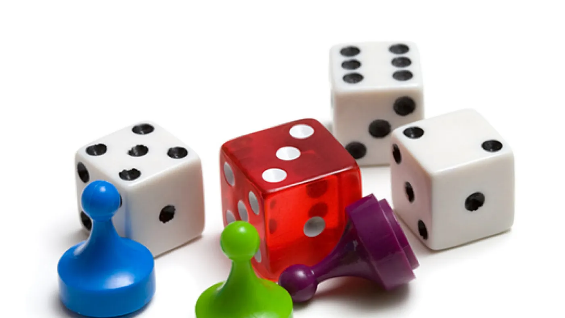 Passez un bon moment avec vos amis tout en jouant et améliorant votre français avec cette nouvelle approche assez sympathique dans l’apprentissage des langues étrangères. Durée de l’atelier : 30h / 2 semainesAge : 7 – 9 ans / 10 – 13 ans / 14 – 15 ansHoraires : du lundi au vendredi : 10h – 13h / 14h – 17hCalendrier : du 27 juin au 8 juillet / du 18 au 29 juilletPrix : 1800 TLATELIERS ZENTANGLELe Zentangle est une activité de dessin et de relaxation qui permet à l’esprit de se recentrer et qui est accessible à tous qui allie “ zen” à “ tangle” qui veut dire “ dessin enchevêtré".La méthode du Zentangle propose d’apprendre à se relaxer tout en dessinant des motifs très divers qui permettent aux enfants d’apprendre des techniques simples de dessin pour se laisser guider par l’inspiration.Par ailleurs, cette activité a également un effet sur la confiance en soi car l’enfant fait appel à sa créativité, à ses propres idées et n’implique ni comparaison ni technique graphique. 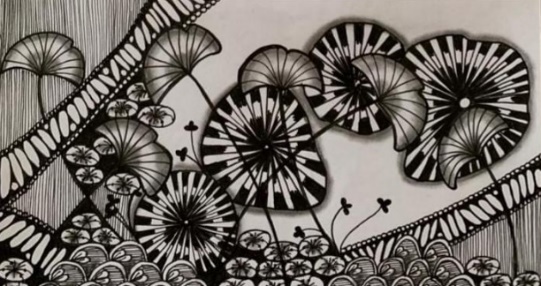 Durée de l’atelier : 30h / 2 semainesAge : 6 – 8 ans / 9 – 11 ans / 14 – 15 ans	Horaires : du lundi au vendredi : 10h – 13h / 14h – 17hCalendrier : du 27 juin au 8 juillet / du 18 au 29 juilletPrix : 1800 TL / matériel non-comprisATELİER DE THEATRESavez-vous que la manière de prononcer une phrase peut changer sa signification ?  Grâce au jeu théâtral, nous travaillerons sur l'intonation et le rythme en langue française. Vous prendrez également conscience de l'importance du langage corporel pour accompagner votre discours oral. Nous privilégierons l'improvisation afin de ne dépendre d'aucun support écrit. Durée du cours : 30h 
Niveau : A2 acquis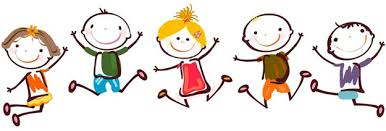 Calendrier : du lundi au vendredi : 10h – 13h / 14h – 17h / du 13 au 24 juinTarif : 1800 TLPour les jeunes apprenants souhaitant participer à un cours de français et à un atelier artistique, une pause déjeuner encadrée sera organisée entre 13h et 14h. Les parents prépareront un déjeuner à emporter pour leurs enfants.Horaires : de 10h à 17hINSTITUT FRANÇAIS DE TURQUIE - ISTANBULIstiklal cad. N°4 Taksim0850 755 68 00 – 11 – 12 kurslar.taksim@ifturquie.orgwww.ifturquie.org